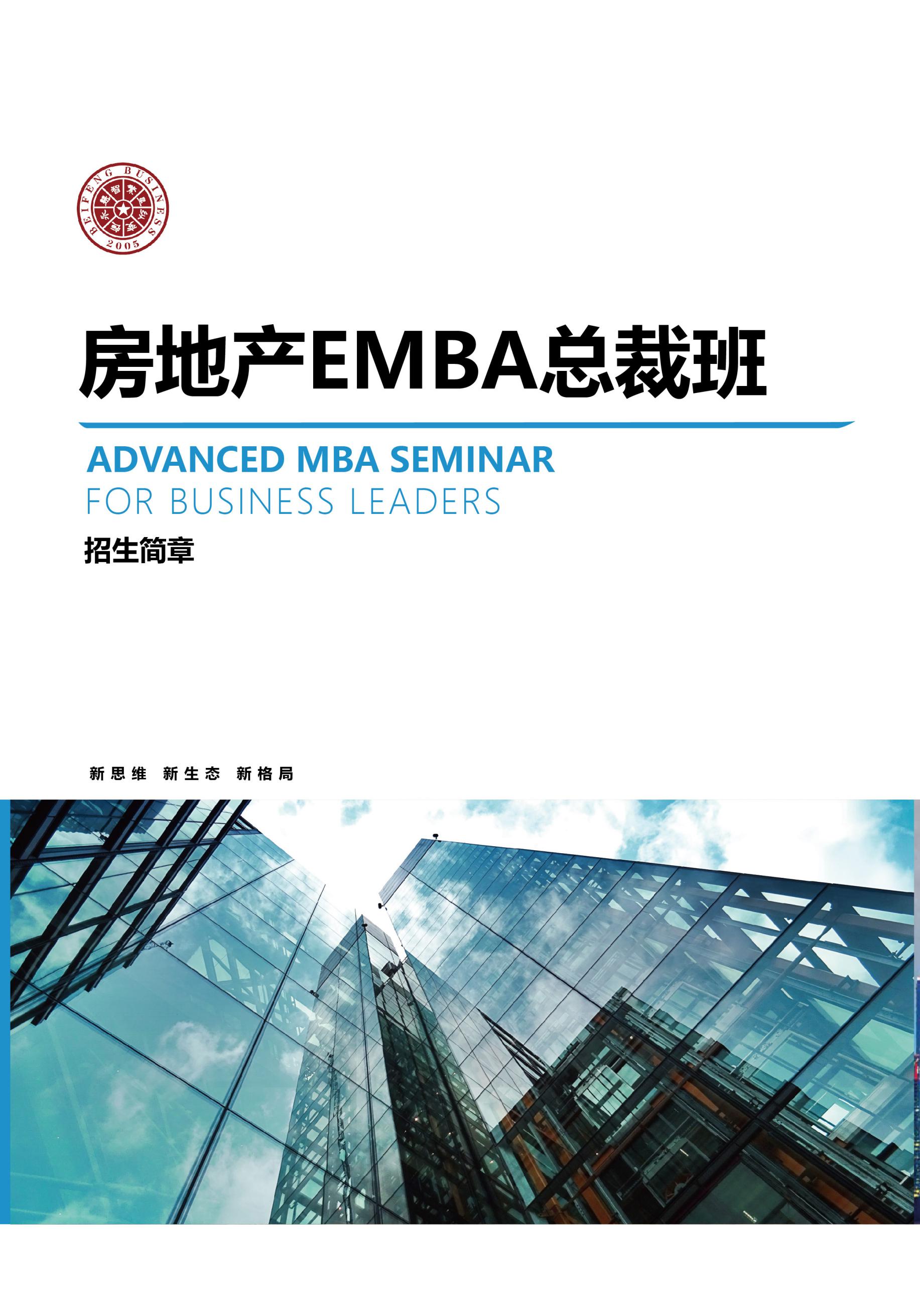 中国房地产业快速发展黄金时代已经远去，房地产行业步入平缓发展期，消费端需求量下滑，资金成本持续攀升，带来的利润空间缩减，随着经济下行压力增大、政策的调整和市场的变化，以及新冠疫情给中国乃至全球经济带来了巨大冲击，房地产行业正在经历前所未有的变局和挑战，房地产企业已经开始转向“拼战略、拼资金、拼人才拼品牌“的深耕细作模式，房地产在不确定的环境中将面临哪些机遇与挑战，房地产市场又将走向何方？地产企业如何保证健康、有序发展，这些已经成为当下房地产企业家共同面对的新课题。房地产EMBA总裁班在深度研究房企成功经验与发展模式的基础上，围绕房地产企业发展战略顶层设计、商业模式、资本模式、运营模式、全新打造最董中国地产企业的提升平台。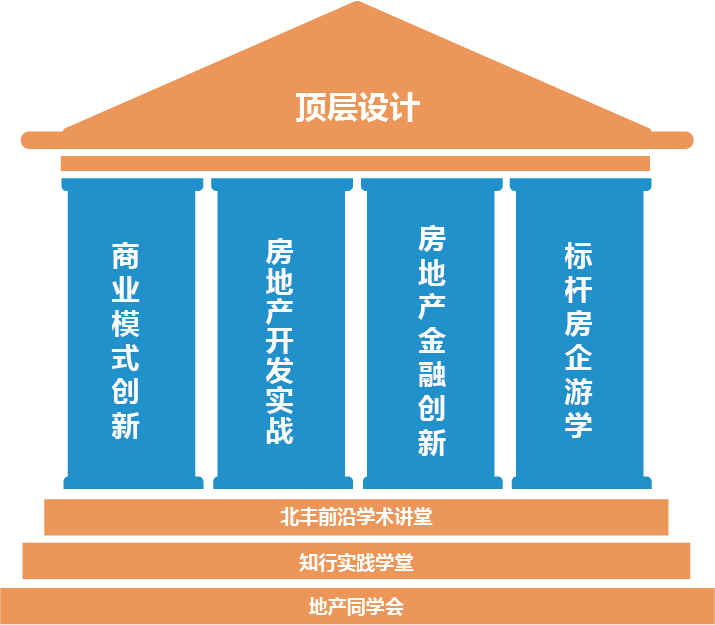 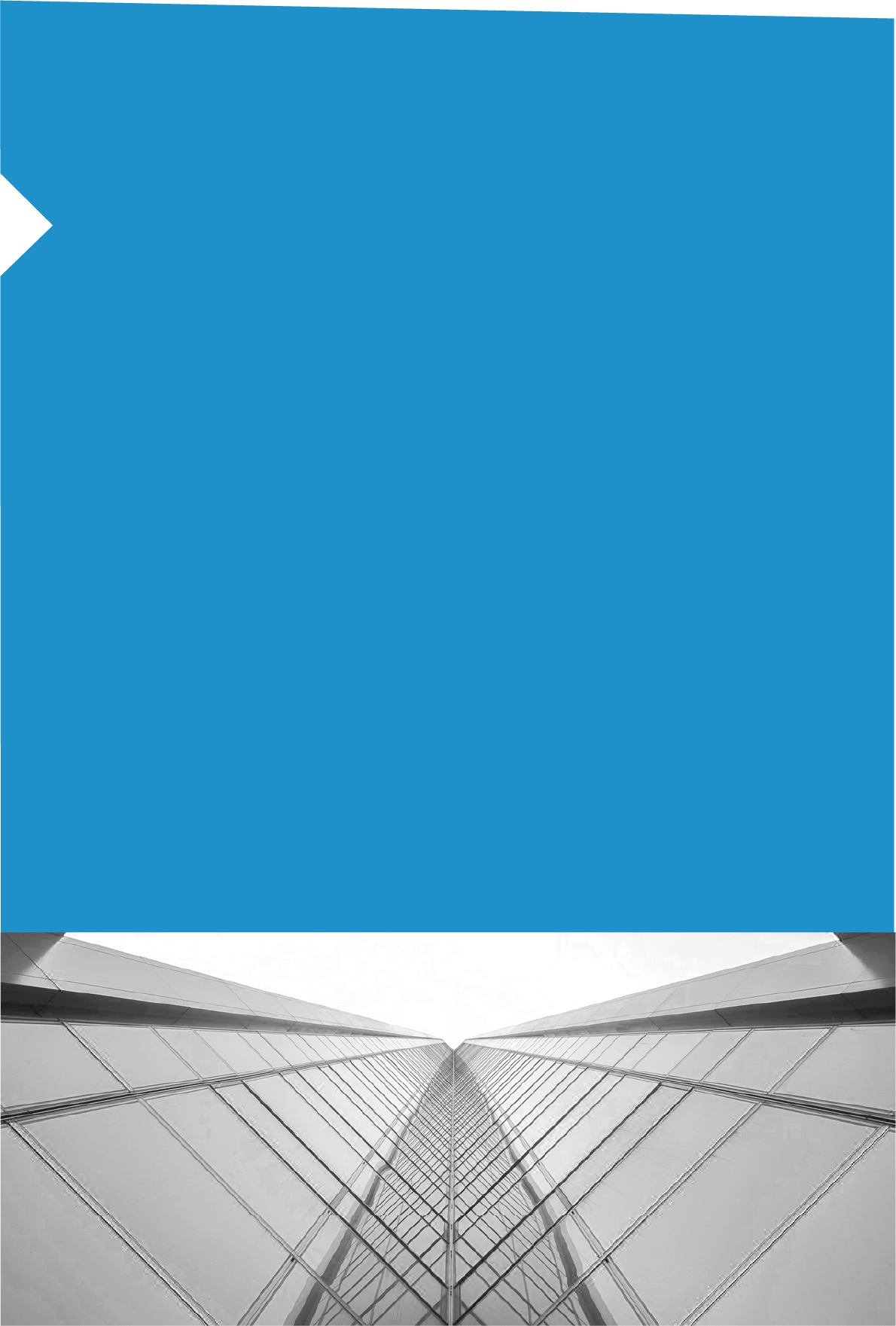 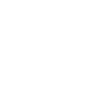 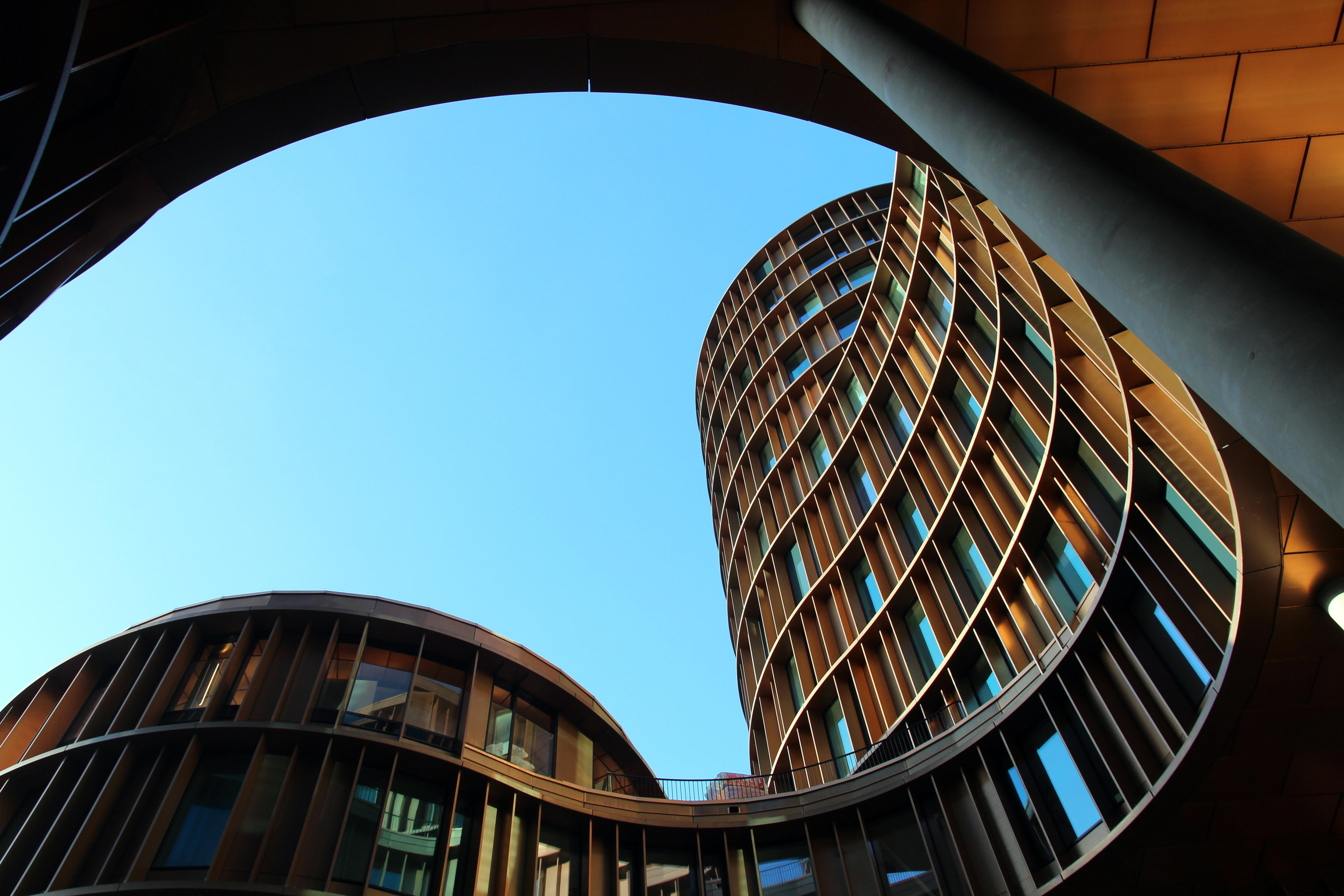 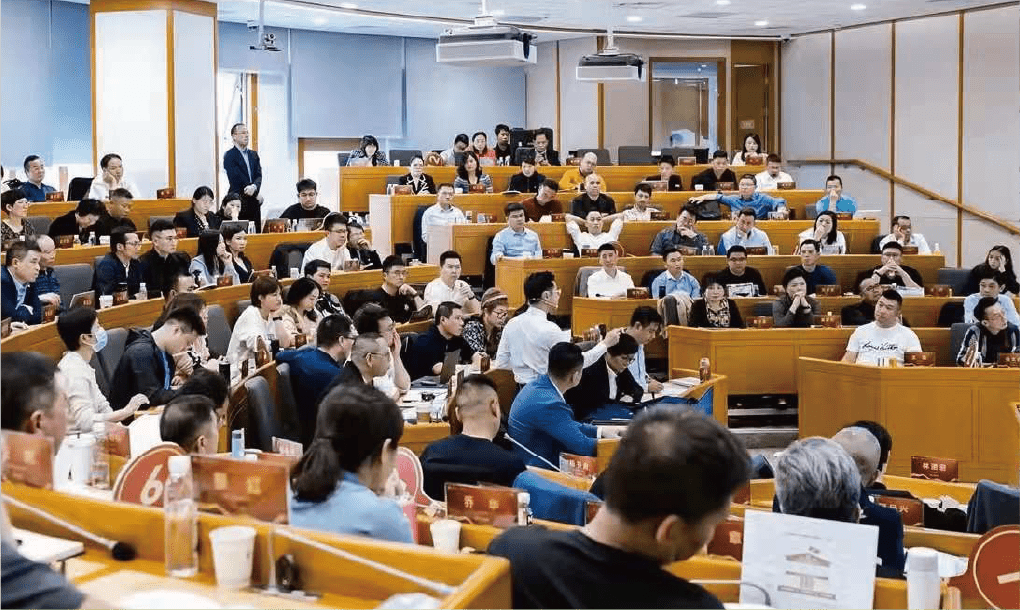 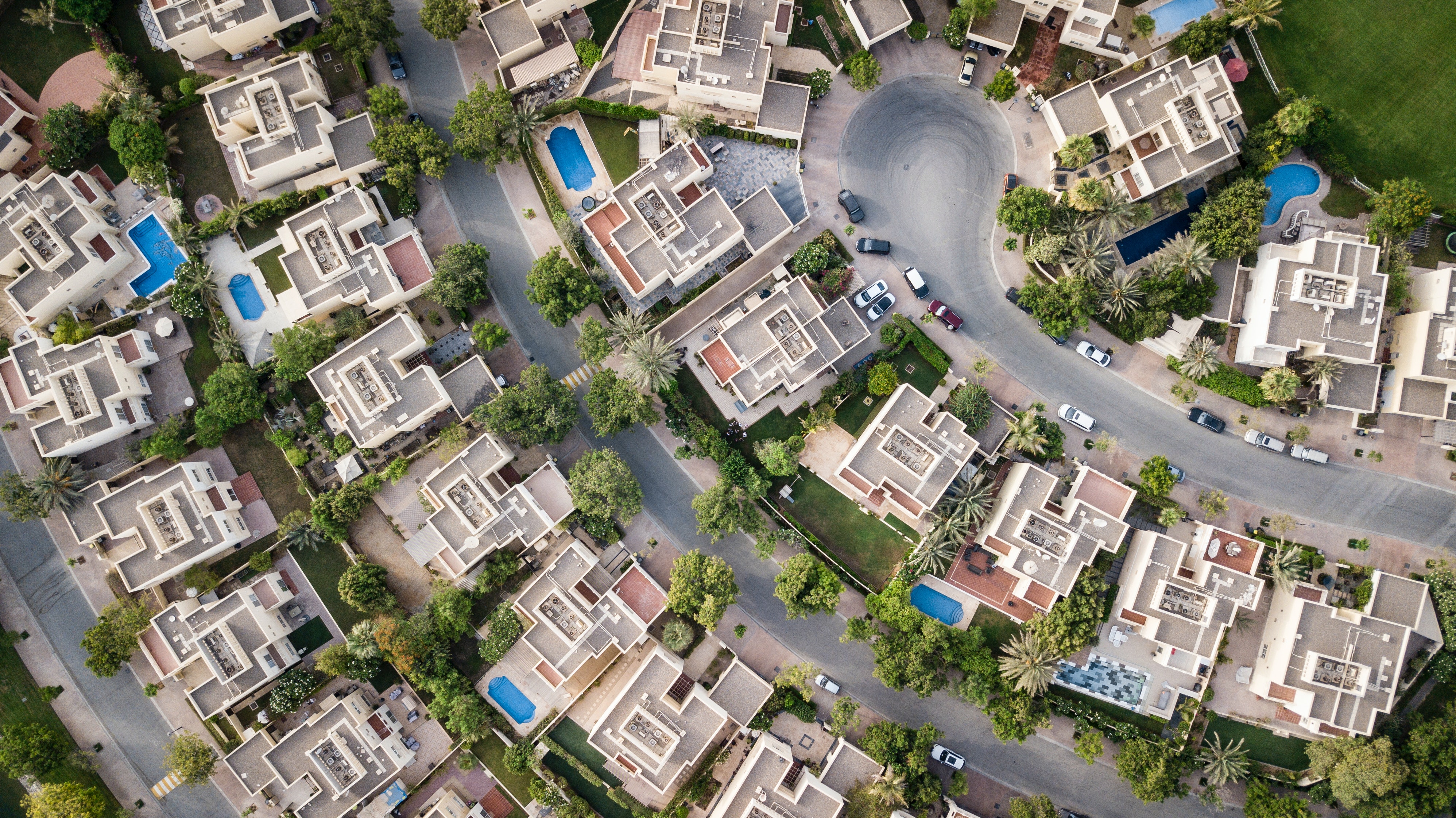 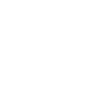 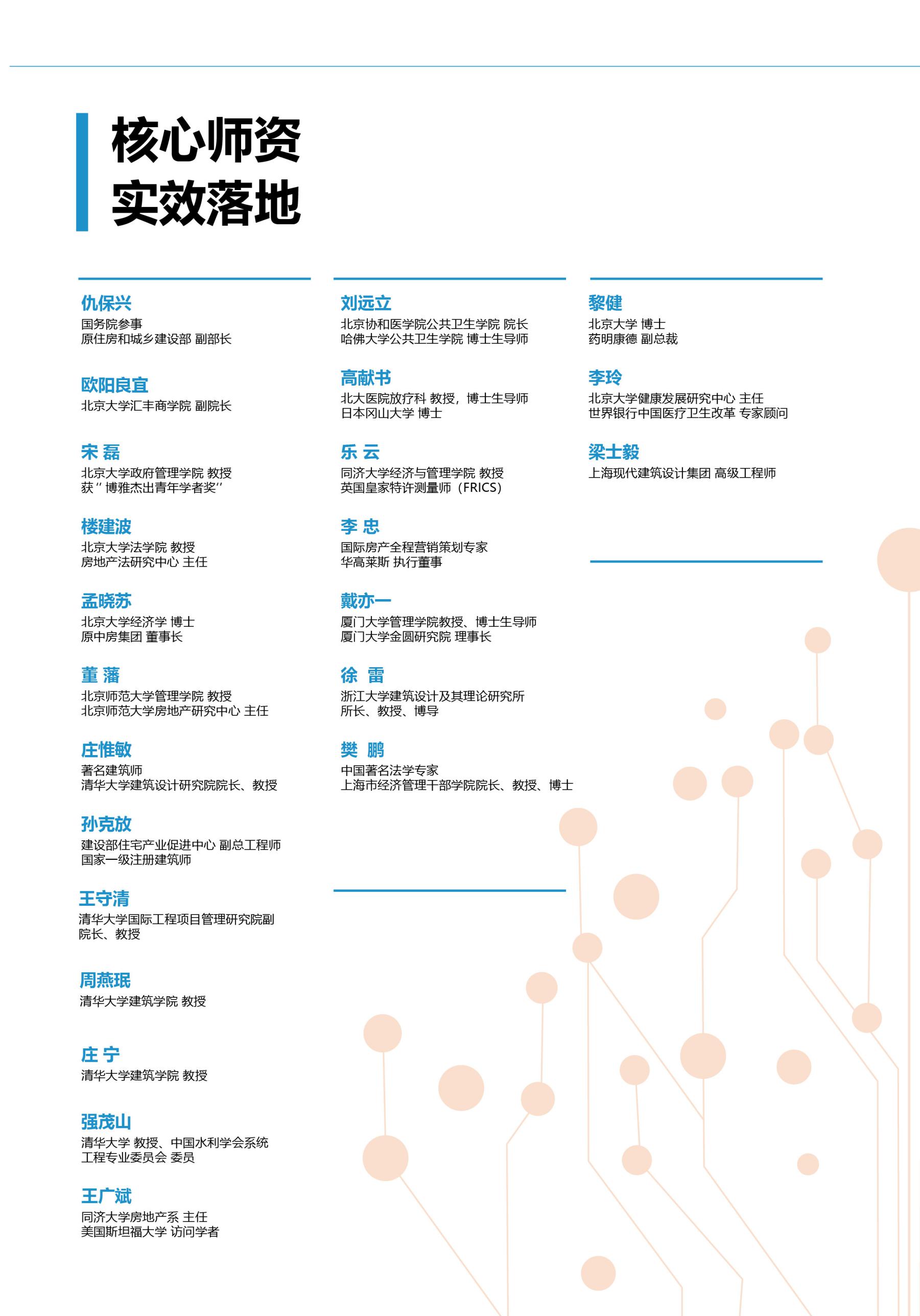 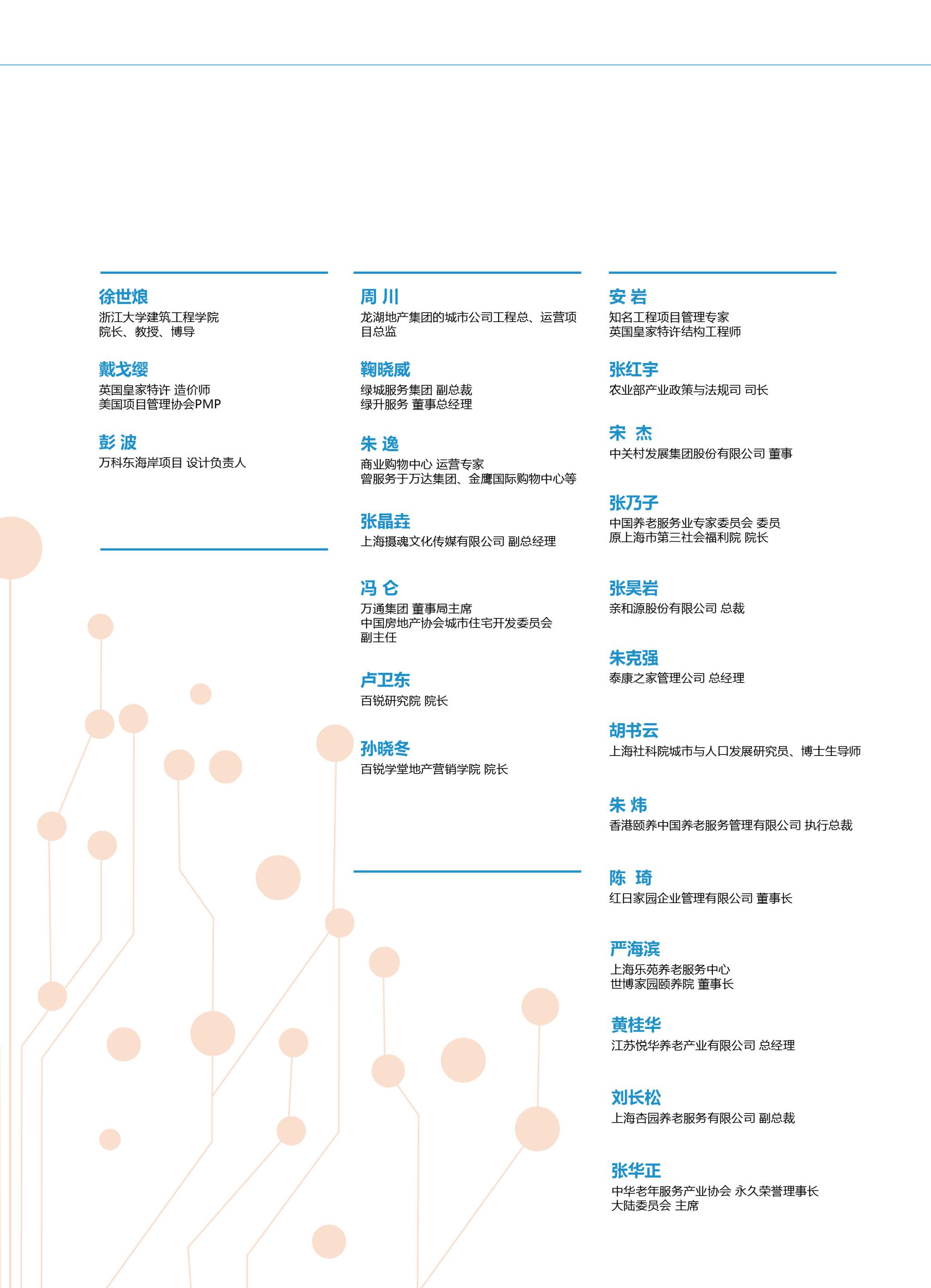 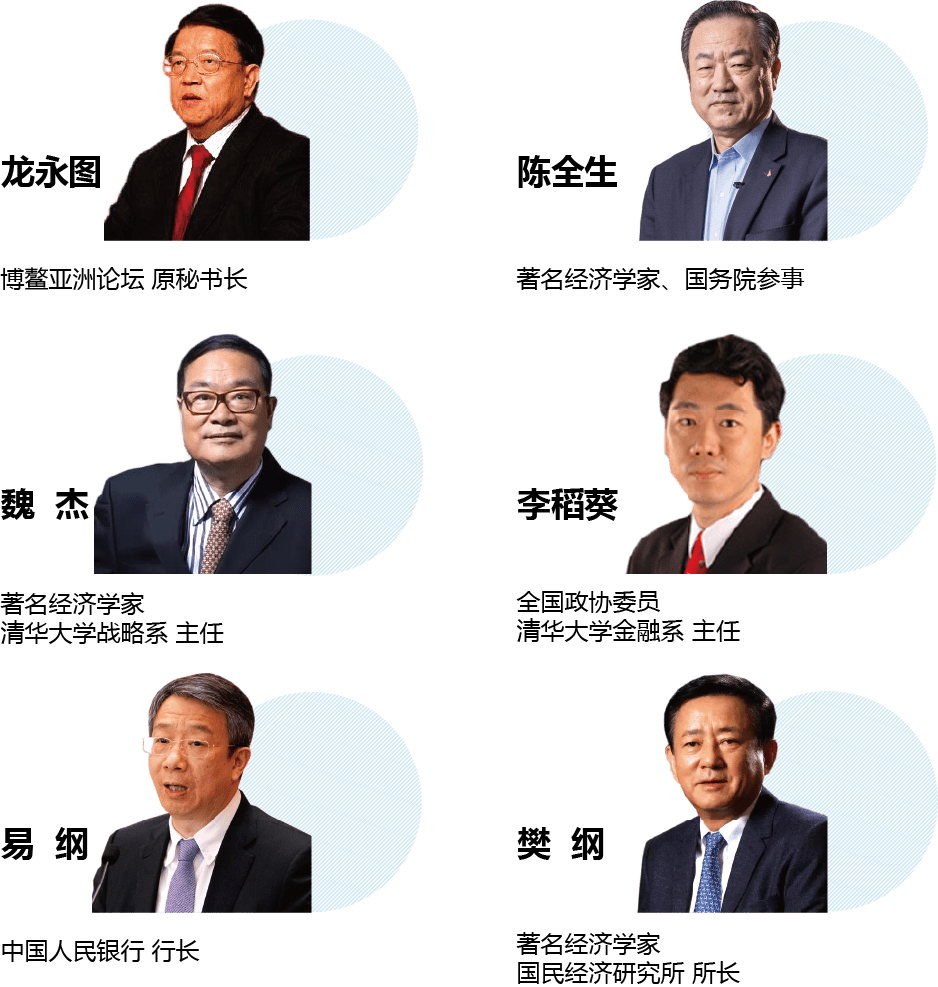 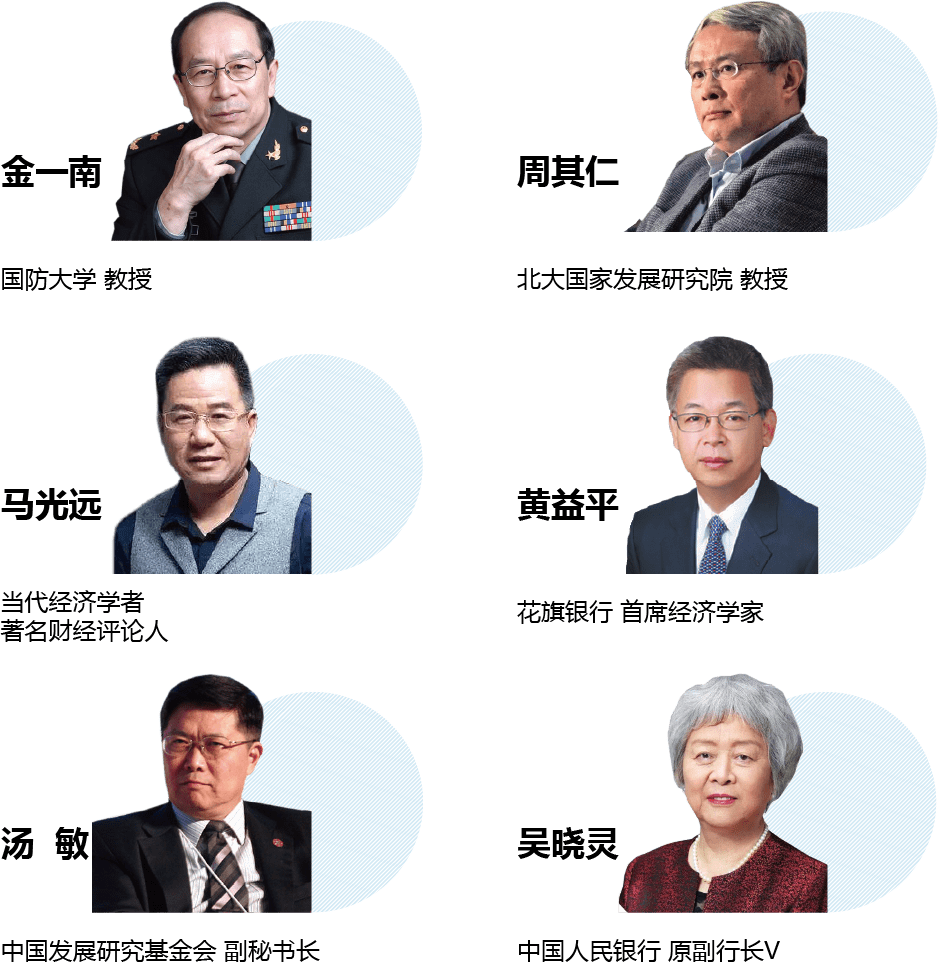 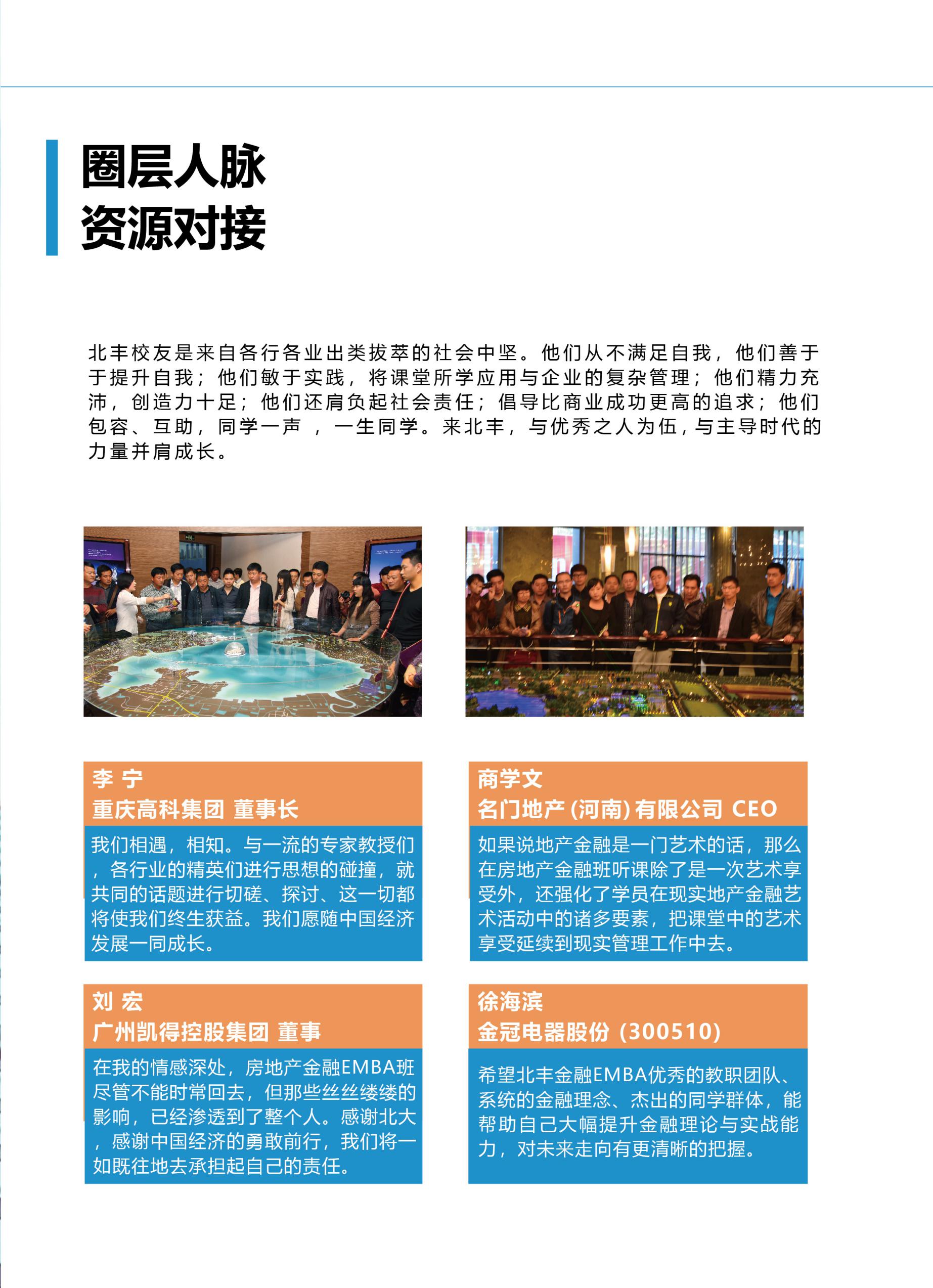 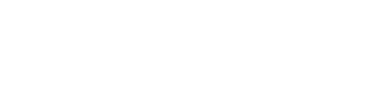 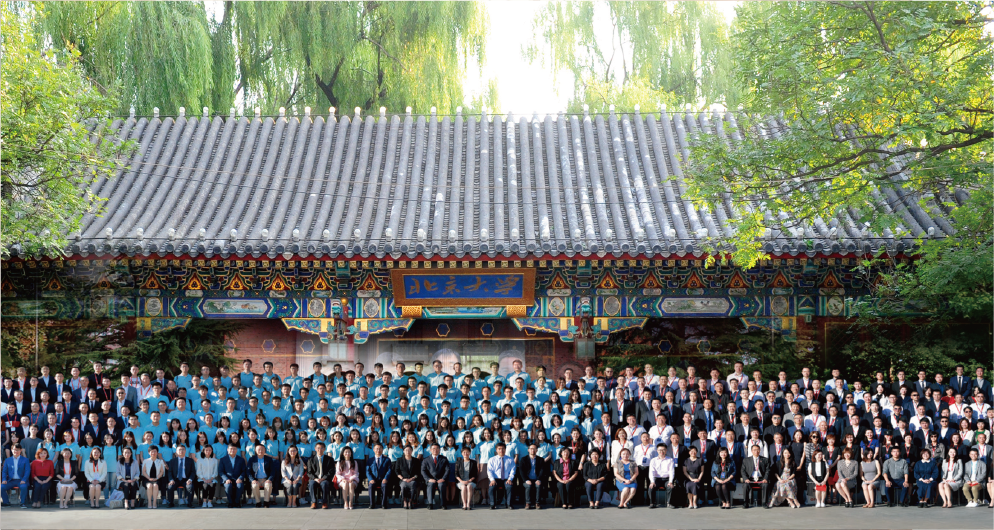 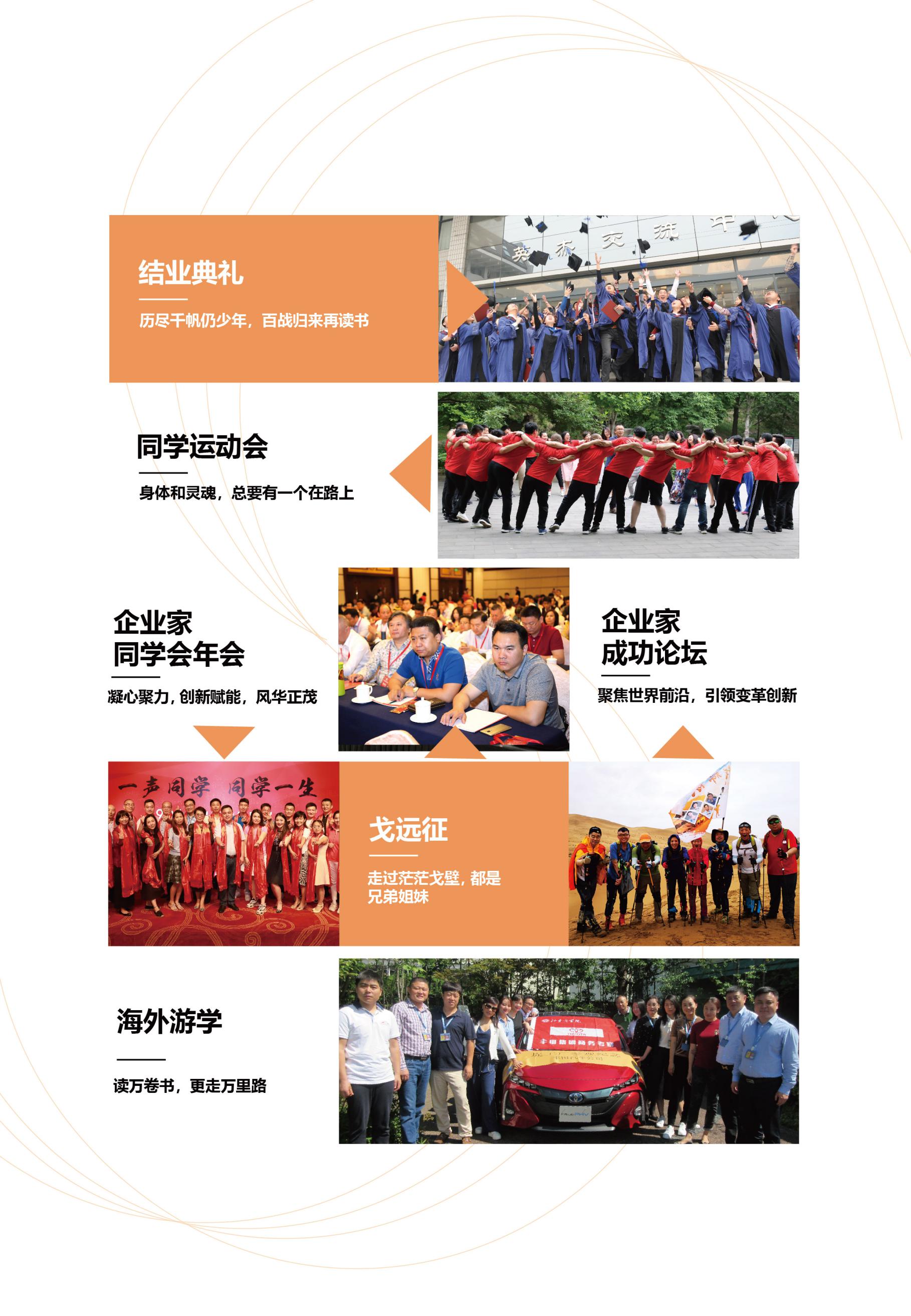 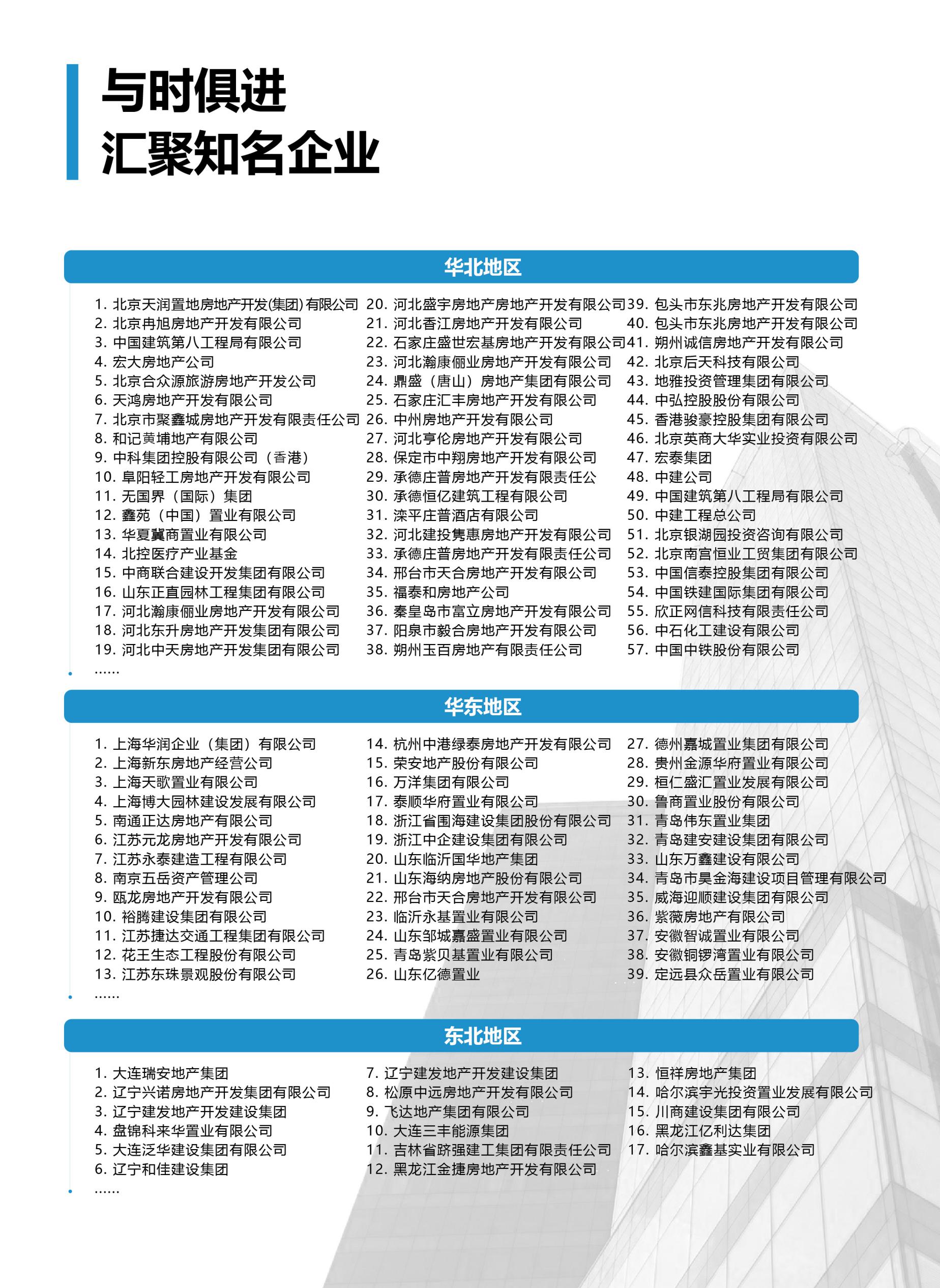 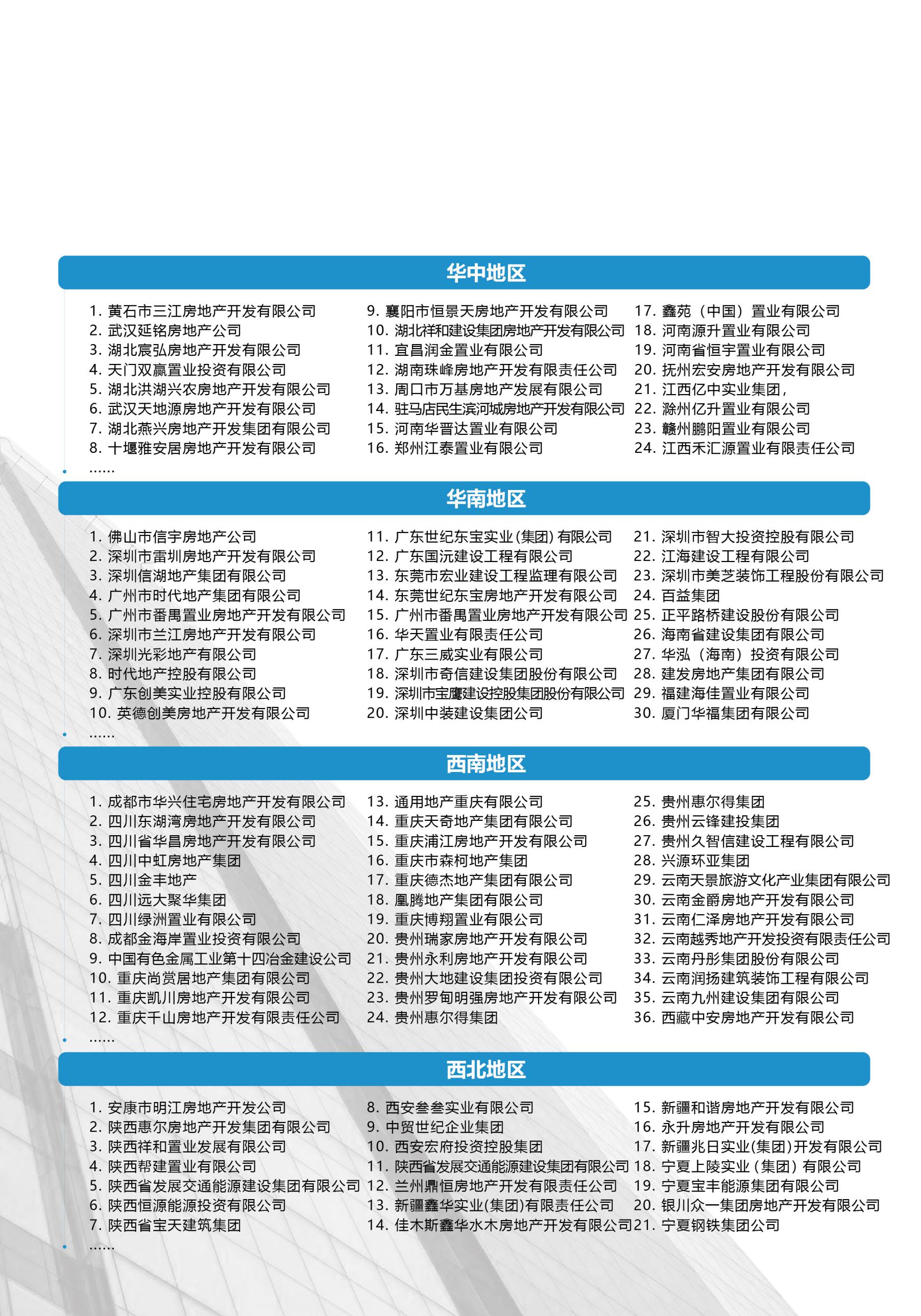 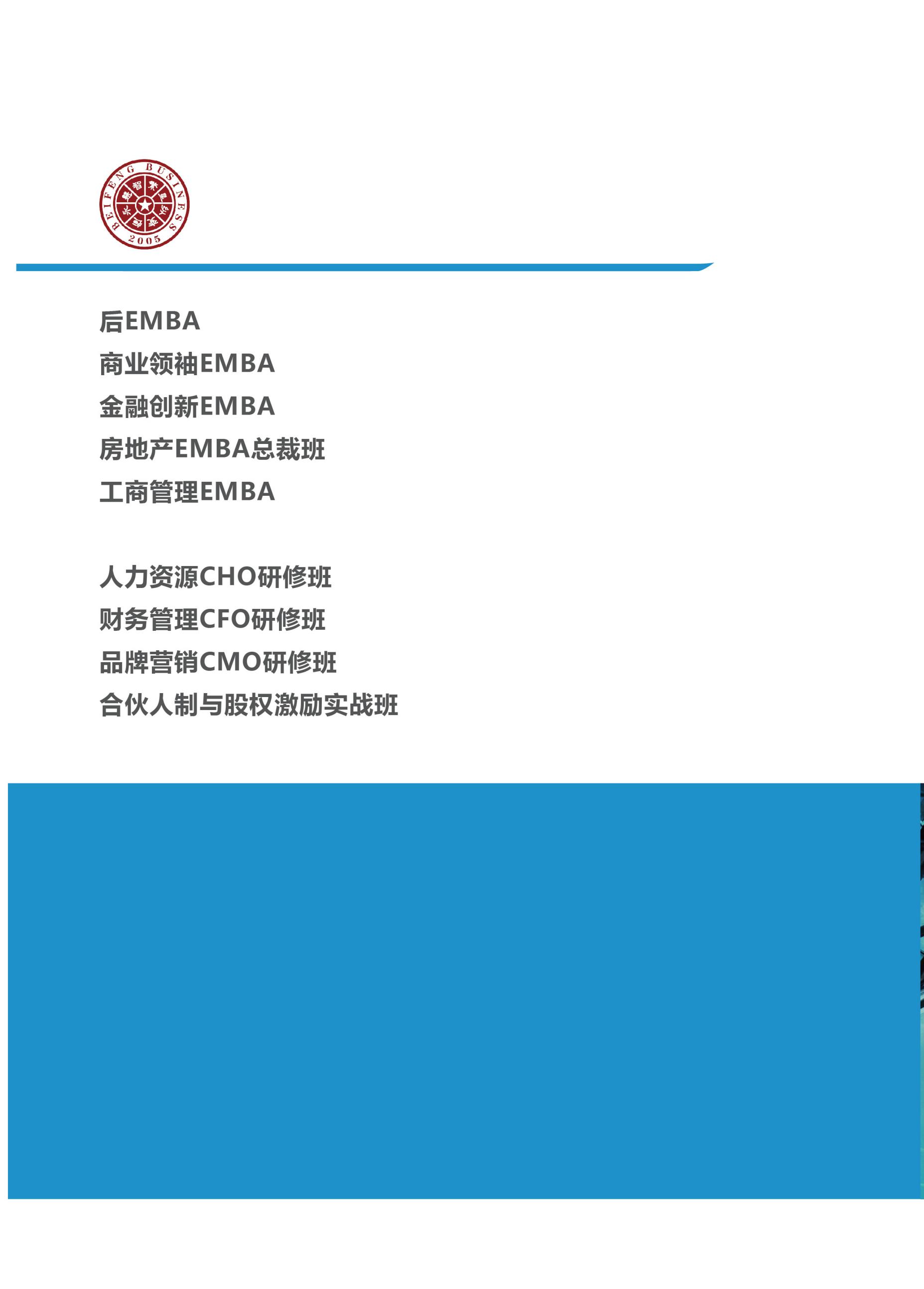 报名登记表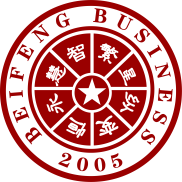 以下信息仅用于录取审核工作，并为申请人保密，请详细填写。模块课程课程简介一、房地产开发实战篇宏观形势与行业分析战略决策·中国房地产市场的发展历程	·当前中国房地产业宏观形势及政策分析·未来行业走势及企业发展对	·国际房地产市场发展与周期循环·房地产企业战略管理	·房地产开发投资决策分析一、房地产开发实战篇房地产行业产业链整合与商业模式创新·房地产企业在产业链的定位与价值分析·房地产企业与产业链的协同与融合·房地产企业的商业模式创新分析一、房地产开发实战篇房地产企业内部管理·房地产企业制度流程体系建设·房地产组织管控模式与组织结构设计·房地产全面全程计划运营管理·房地产多项目、异地项目开发运营管理·房地产内部控制与卓越流程管理·房地产企业风险管理·房地产企业转型、创新与专业化提升一、房地产开发实战篇房地产整体规划与设计·项目总体规划	·房产项目定位与产品设计·房产产品类型与策划要点	·客户分类及需求特征·市场需求与户型设计	·房地产建筑美学应用·社区整体规划	·样板区的美学研究及规划一、房地产开发实战篇景观规划与建筑设计·建筑思想与人文景观设计	·现代建筑设计与人居环境·东西方园林景观的特征及设计·法景观投入与边际利润·景观营造对售房的支持点的创·天人合一的居住环态一、房地产开发实战篇房地产项目工程管理·项目的流程设计与管理	·工程招投标组织的过程与要点·工程成本估算与合约管理	·工程造价与控制·工程质量管理	·菜单式装修及精装修的组织与管理一、房地产开发实战篇房地产全程营销策划·房地产营销全案策划·房地产行业的整合营销	·房地产广告策略制定与执行·房地产概念传播与品牌塑造	·房地产销售流程与业绩提升·高绩效销售团队的组织与管	·危机公关与媒体关系管理·客户服务与大客户关系营销一、房地产开发实战篇房地产成本控制与全面预算管理·房地产开发全过程、全成本管·全面预算管理体系建立·招标、采购、与合约管理	·成本目标管理·构筑完整、全面的成本控制业务平台一、房地产开发实战篇房地产财税管理·房地产企业财务管理	·现金流管理和风险控制·最新房地产财税政策解读	·房地产税务筹划方法技巧及合理避税·最优纳税筹划方案设计及案例分析	·房地产行业法律风险防范与规避一、房地产开发实战篇房地产人力资源管理·非人力资源经理的人力资源管理·非人力资源经理的招聘技术与技巧·非人力资源经理的育人与用人技能·非人力资源经理绩效管理能力提升一、房地产开发实战篇房地产项目报批报建及政府公共关系管理·开发报建的策划内容·开发报建的策划思路·开发报建公关套路·开发报建人员专业能力模型·报建工作评价体系一、房地产开发实战篇商业地产开发全流程管理·购物中心项目整体规划·购物中心商业业态规划·招商实务·招租策略制定·销售型底商租务管理·商务楼租户管理二、房地产资本运营与公司治理地产股权激励与公司治理·公司治理的基本原则与核心问题 ·如何构建高效的董事会 ·激励机制与经理人薪酬设计 ·长期激励性薪酬的实践与案例二、房地产资本运营与公司治理地产股权激励与公司治理二、房地产资本运营与公司治理地产兼并收购与资本运作·资本运作与地产企业跨越式发展 ·并购方式与操作要点 ·并购与融资安排 ·并购与反并购 三、房地产金融创新地产开发投资控制与流程管理·房地产投资的概念和类型 ·房地产投资经济评价·资金的时间价值计算及其应用 ·房地产投资环境与市场分析·房地产开发投资战略及实施策略 ·房地产置业投资战略及实施策略三、房地产金融创新地产投资信托REITS·房地产投资信托的类型 ·REITS国际运行模式的比较·中国内地REITS基金的定位与模式的选择·房地产开发项目财务评价·房地产投资现金流策略·房地产开发投资风险分析三、房地产金融创新房地产基金·公募与私募 ·“火爆”的房地产基金·房地产基金投资策略、选股标准与投资组合·房地产基金的最新运营模式三、房地产金融创新房地产企业上市战略与操作·房地产企业境内上市战略与操作          ·房地产企业境外上市战略与操作·自主上市与借壳上市战略与决策·房地产中小板、创业板上市实盘演练选修课程老年产业的机遇与挑战·中国养老行业特征解析·医养（康复）结合的运行模式·长期照护保险与医疗保险关系·养老服务标准化体系建设选修课程社区养老体系运营管理·养老项目产品及运营模式的开发设计·互联网+智慧养老·养老项目运营管理体系·商业视角下的养老项目建筑设计·适老居住空间与环境设计·不同商业模式养老项目涉税处理·养老机构集约式管理·养老机构公共关系管理选修课程养老产业投资融资·养老产业的投融资与金融创新·养老地产的运营发展·机构养老风险管控个人信息个人信息个人信息个人信息个人信息个人信息个人信息个人信息个人信息个人信息个人信息个人信息个人信息个人信息个人信息个人信息姓    名性    别性    别性    别照片（2寸）照片（2寸）照片（2寸）出生年月籍   贯籍   贯籍   贯照片（2寸）照片（2寸）照片（2寸）最高学历专   业专   业专   业照片（2寸）照片（2寸）照片（2寸）移动电话电子邮件电子邮件电子邮件照片（2寸）照片（2寸）照片（2寸）身份证号工作经历时间单位单位单位单位单位单位主要经历（职务）主要经历（职务）主要经历（职务）主要经历（职务）主要经历（职务）主要经历（职务）主要经历（职务）主要经历（职务）工作经历工作经历工作经历公司信息公司信息公司信息公司信息公司信息公司信息公司信息公司信息公司信息公司信息公司信息公司信息公司信息公司信息公司信息公司信息公司名称职    务职    务职    务公司电话网    址网    址网    址通信地址邮    编邮    编邮    编公司性质 □国有企业          □民营/私营企业         □外商独资企业 □中外合资企业      □政府部门和事业单位    □其他(请注明)               □国有企业          □民营/私营企业         □外商独资企业 □中外合资企业      □政府部门和事业单位    □其他(请注明)               □国有企业          □民营/私营企业         □外商独资企业 □中外合资企业      □政府部门和事业单位    □其他(请注明)               □国有企业          □民营/私营企业         □外商独资企业 □中外合资企业      □政府部门和事业单位    □其他(请注明)               □国有企业          □民营/私营企业         □外商独资企业 □中外合资企业      □政府部门和事业单位    □其他(请注明)               □国有企业          □民营/私营企业         □外商独资企业 □中外合资企业      □政府部门和事业单位    □其他(请注明)               □国有企业          □民营/私营企业         □外商独资企业 □中外合资企业      □政府部门和事业单位    □其他(请注明)               □国有企业          □民营/私营企业         □外商独资企业 □中外合资企业      □政府部门和事业单位    □其他(请注明)               □国有企业          □民营/私营企业         □外商独资企业 □中外合资企业      □政府部门和事业单位    □其他(请注明)               □国有企业          □民营/私营企业         □外商独资企业 □中外合资企业      □政府部门和事业单位    □其他(请注明)               □国有企业          □民营/私营企业         □外商独资企业 □中外合资企业      □政府部门和事业单位    □其他(请注明)               □国有企业          □民营/私营企业         □外商独资企业 □中外合资企业      □政府部门和事业单位    □其他(请注明)               □国有企业          □民营/私营企业         □外商独资企业 □中外合资企业      □政府部门和事业单位    □其他(请注明)               □国有企业          □民营/私营企业         □外商独资企业 □中外合资企业      □政府部门和事业单位    □其他(请注明)               □国有企业          □民营/私营企业         □外商独资企业 □中外合资企业      □政府部门和事业单位    □其他(请注明)              所属行业□制造业 □金融投资□贸易、服务业□房地产建筑      □信息、通讯  其他_______□制造业 □金融投资□贸易、服务业□房地产建筑      □信息、通讯  其他_______企业年销售额企业年销售额企业年销售额企业员工人数兴趣爱好其他信息其他信息其他信息其他信息其他信息其他信息其他信息其他信息其他信息其他信息其他信息其他信息其他信息其他信息其他信息其他信息获得信息□同事或朋友介绍（姓名）                     本公司人力资源部 □搜索引擎             □报纸、杂志广告(请注明)         □网络广告（E-mail）    □各种直邮资料   □其他(请注明)           □同事或朋友介绍（姓名）                     本公司人力资源部 □搜索引擎             □报纸、杂志广告(请注明)         □网络广告（E-mail）    □各种直邮资料   □其他(请注明)           □同事或朋友介绍（姓名）                     本公司人力资源部 □搜索引擎             □报纸、杂志广告(请注明)         □网络广告（E-mail）    □各种直邮资料   □其他(请注明)           □同事或朋友介绍（姓名）                     本公司人力资源部 □搜索引擎             □报纸、杂志广告(请注明)         □网络广告（E-mail）    □各种直邮资料   □其他(请注明)           □同事或朋友介绍（姓名）                     本公司人力资源部 □搜索引擎             □报纸、杂志广告(请注明)         □网络广告（E-mail）    □各种直邮资料   □其他(请注明)           □同事或朋友介绍（姓名）                     本公司人力资源部 □搜索引擎             □报纸、杂志广告(请注明)         □网络广告（E-mail）    □各种直邮资料   □其他(请注明)           □同事或朋友介绍（姓名）                     本公司人力资源部 □搜索引擎             □报纸、杂志广告(请注明)         □网络广告（E-mail）    □各种直邮资料   □其他(请注明)           □同事或朋友介绍（姓名）                     本公司人力资源部 □搜索引擎             □报纸、杂志广告(请注明)         □网络广告（E-mail）    □各种直邮资料   □其他(请注明)           □同事或朋友介绍（姓名）                     本公司人力资源部 □搜索引擎             □报纸、杂志广告(请注明)         □网络广告（E-mail）    □各种直邮资料   □其他(请注明)           □同事或朋友介绍（姓名）                     本公司人力资源部 □搜索引擎             □报纸、杂志广告(请注明)         □网络广告（E-mail）    □各种直邮资料   □其他(请注明)           □同事或朋友介绍（姓名）                     本公司人力资源部 □搜索引擎             □报纸、杂志广告(请注明)         □网络广告（E-mail）    □各种直邮资料   □其他(请注明)           □同事或朋友介绍（姓名）                     本公司人力资源部 □搜索引擎             □报纸、杂志广告(请注明)         □网络广告（E-mail）    □各种直邮资料   □其他(请注明)           □同事或朋友介绍（姓名）                     本公司人力资源部 □搜索引擎             □报纸、杂志广告(请注明)         □网络广告（E-mail）    □各种直邮资料   □其他(请注明)           □同事或朋友介绍（姓名）                     本公司人力资源部 □搜索引擎             □报纸、杂志广告(请注明)         □网络广告（E-mail）    □各种直邮资料   □其他(请注明)           □同事或朋友介绍（姓名）                     本公司人力资源部 □搜索引擎             □报纸、杂志广告(请注明)         □网络广告（E-mail）    □各种直邮资料   □其他(请注明)           提交资料★报名登记表 ★名片1张 ★身份证复印件1张 ★企业简介 ★营业执照副本复印件1张★报名登记表 ★名片1张 ★身份证复印件1张 ★企业简介 ★营业执照副本复印件1张★报名登记表 ★名片1张 ★身份证复印件1张 ★企业简介 ★营业执照副本复印件1张★报名登记表 ★名片1张 ★身份证复印件1张 ★企业简介 ★营业执照副本复印件1张★报名登记表 ★名片1张 ★身份证复印件1张 ★企业简介 ★营业执照副本复印件1张★报名登记表 ★名片1张 ★身份证复印件1张 ★企业简介 ★营业执照副本复印件1张★报名登记表 ★名片1张 ★身份证复印件1张 ★企业简介 ★营业执照副本复印件1张★报名登记表 ★名片1张 ★身份证复印件1张 ★企业简介 ★营业执照副本复印件1张★报名登记表 ★名片1张 ★身份证复印件1张 ★企业简介 ★营业执照副本复印件1张★报名登记表 ★名片1张 ★身份证复印件1张 ★企业简介 ★营业执照副本复印件1张★报名登记表 ★名片1张 ★身份证复印件1张 ★企业简介 ★营业执照副本复印件1张★报名登记表 ★名片1张 ★身份证复印件1张 ★企业简介 ★营业执照副本复印件1张★报名登记表 ★名片1张 ★身份证复印件1张 ★企业简介 ★营业执照副本复印件1张★报名登记表 ★名片1张 ★身份证复印件1张 ★企业简介 ★营业执照副本复印件1张★报名登记表 ★名片1张 ★身份证复印件1张 ★企业简介 ★营业执照副本复印件1张报读专业